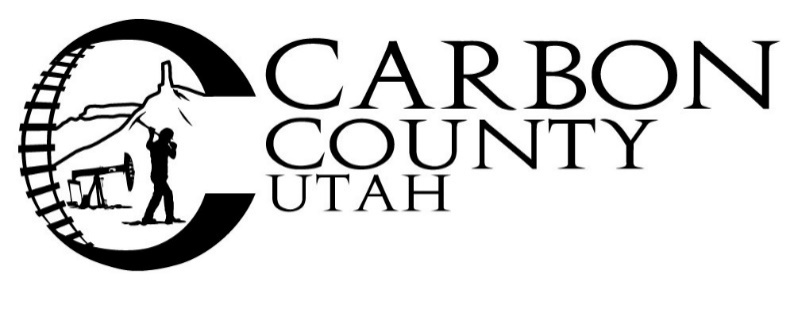 Request for BidsPickup TruckCarbon County Road Department is accepting sealed bids for a new, 1-ton, regular cab pickup truck. Minimum criteria for the pickup are as follows: White, regular cab, 4x4, long bed, tow-ready, diesel engine, cloth seats, carpet, and hands-free communication capability. Date of availability should be included for any truck that is quoted.Sealed bids are due at the Carbon County Clerks’ office at 751 East 100 North Suite #1100 Price, Utah 84501, prior to 3:00 p.m. on July 19th, 2023.  Please note on the outside of a sealed envelope:2023 Pickup Truck Bid - CCRDCarbon County is not responsible for bids that are late due to delays in delivery by any source.  Faxed and emailed bids are not acceptable.Bids will be opened during the regularly scheduled Carbon County Commission meeting at 4:30 p.m. on July 19th, 2023 at the aforementioned address in the Commission Chambers. Carbon County reserves the right to reject any or all bids, to waive any informality of any bid, and to select the bid which in the opinion of the County provides the best product, warranty and/or service to the County. For further information please call the Road Department at 435-636-3268 between 7:00 A.M. and 5:30 P.M. Monday through Thursday.